Resultado da Tomada de PreçosNº20221407E032HEMNSL"O Instituto de Gestão e Humanização – IGH, entidade de direito privado e sem finslucrativos, classificado como Organização Social, vem tornar público o resultado daTomada de Preço com a finalidade de adquirir bens, insumos e serviços para o HEMNSL –Hospital Estadual e Maternidade Nossa Senhora de Lourdes, com endereço à Av. FuadRassi, esquina com Rua 02,N° 541, sala 13, Setor Nova Vila, Goiânia/GO, CEP:74.653-100.Objeto: MEDICAMENTOTipo de Compra: Pedido Emergencial com Cotação BionexoGoiânia, 14 de julho de 2022"Bionexo do Brasil LtdaRelatório emitido em 14/07/2022 10:58CompradorIGH - Maternidade Nossa Senhora De Lourdes (11.858.570/0005-67)RUA 230, QUADRA 709 LOTE 11 - SETOR NOVA VILA - GOIÂNIA, GO CEP: 74640-210Relação de Itens (Confirmação)Pedido de Cotação : 227688823COTAÇÃO Nº 18705 - MATERIAL MÉDICO - HEMNSL JUNHO/2022Frete PróprioObservações: *PAGAMENTO: Somente a prazo e por meio de depósito em conta PJ do fornecedor.*FRETE: Só serão aceitas propostas com frete CIF e para entrega no endereço: RUA 230 QUADRA 709LOTE 11 - Setor Nova Vila, Goiânia/GO CEP: 74640-210, dia e horário especificado. *CERTIDÕES: AsCertidões Municipal, Estadual de Goiás, Federal, FGTS e Trabalhista devem estar regulares desde a datada emissão da proposta até a data do pagamento. *REGULAMENTO: O processo de compras obedeceráao Regulamento de Compras do IGH, prevalecendo este em relação a estes termos em caso dedivergência.Tipo de Cotação: Cotação EmergencialFornecedor : Todos os FornecedoresData de Confirmação : TodasValidade CondiçõesFaturamento Prazo deFornecedordadeFreteObservaçõesMínimoEntregaProposta PagamentoEllo Distribuicao Ltda - EppGOIÂNIA - GOWebservice Ello Distribuição - (62)SUJEITO A ANALISE DE CREDITO E VALIDAÇÃODE ESTOQUE CONTATO DO VENDEDOR:(62)99499 17141 dias apósconfirmação123R$ 300,000005/07/202204/07/202204/07/202230 ddl15 ddl30 ddlCIF4009-2100comercial@ellodistribuicao.com.brTELEVENDAS3@ELLODISTRIBUICAO.COM.BRMais informaçõesSanté Medica Hospitalar LtdaGOIÂNIA - GOSocio: SEILIA BATISTA MOURA -(62) 31010443vendas02@santedistribuidora.com.brMais informações4 dias apósconfirmaçãoR$ 300,0000R$ 300,0000CIFCIFnullSupermedica DistribuidoraHospitalar Ltda - MeGOIÁS - GO2 dias apósconfirmação432182Kaick Santos - nullcotacao03@supermedica.com.brMais informaçõesProgramaçãode EntregaPreçoUnitárioValorTotalProdutoCódigoFabricante Embalagem Fornecedor Comentário JustificativaQuantidadeUsuárioFRALDABABY WILLYINFAN SLIMP PT/24UNIDMARDAMINDUSTRIAE COMERCIODEFRALDAINFANTILDESCARTAVEL P- COM ELÁSTICO 22330NAS PERNAS EFITA ADESIVARosana DeOliveiraMouraFRALDA BABYWILLY INFANSLIM PPT/24UNID -MARDAMElloDistribuicaoLtda - EppR$0,4370R$660,74406---1512 Unidade04/07/202210:09NAS LATERAIS.PRODUTOSPCT 24TotalParcial:R$660,74401512.0Total de Itens da Cotação: 6Total de Itens Impressos: 1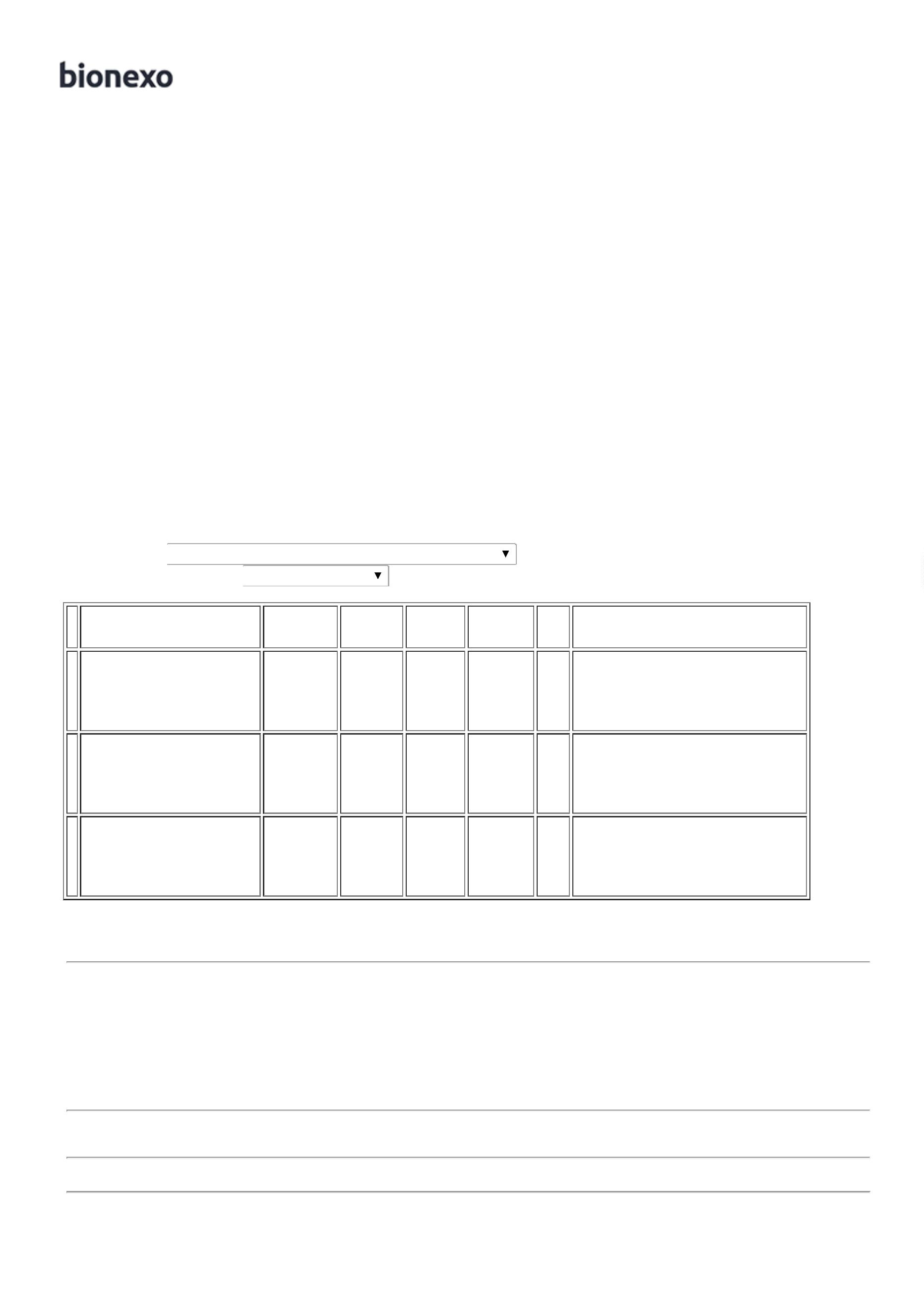 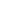 Programaçãode EntregaPreçoUnitárioValorTotalProdutoCódigoFabricante Embalagem Fornecedor Comentário JustificativaQuantidadeUsuárioCOMPRESSACOMPRESSA DEGAZE ESTERIL7.5X7.5CMESTÉRIL C/ MIN1 FIOS PCT C/Rosana DeOliveiraMoura;1° Nãoatingefaturamento2° Não11 FIOSSantéMedicaHospitalarLtda17.5X7.5CM C.R$0,4490R$673,5000310 -> COM NOMINIMO 11FIOS; (GAZEHIDROFILA) -PACOTE375-PACOTEnull1500 Pacote10UND - 10 -Pacote -04/07/202210:09fatura.BIOTEXTIL,BIOTEXTILTotalParcial:R$673,50001500.0Total de Itens da Cotação: 6Total de Itens Impressos: 1Programaçãode EntregaPreçoUnitárioValorTotalProdutoCódigoFabricante Embalagem Fornecedor Comentário JustificativaQuantidadeUsuário;1°, 3°, 4°,AGULHA DESC.COMDISPOSITIVO DESEGURANÇARosana DeOliveiraMoura+AGULHA5° e 6° Nãoatingemfaturamentomínimo 2°,7°, 8° Nãofaturam.SupermedicaDistribuidoraHospitalarDESC. 13X4,5DISP. SEG.C/100,R$0,4676R$93,5200237785-CXnull200 Unidade13X4.5 -Ltda - Me04/07/202210:09SOLIDORUNIDADECURATIVOHIDROCOLOIDEREGULARESTÉRIL APROX.10X10CM ->USO ÚNICO;FORMULACONTROLADORADO GEL,PARTÍCULASHIDROATIVASEM POLÍMEROINERTEIMPERMEÁVEL;INDICAÇÃO:FERIDAS COMQUANTIDADEMEDIA DERosana DeOliveiraMouraCURATIVOHIDROCOLOIDE10X10CMSupermedicaDistribuidoraHospitalarPrazo depagamentonão atende a 5,4680instituição;R$R$109,360046991-CAIXAnull20 UnidadeREGULAR C/10Ltda - Me04/07/202210:09-CASEXEXSUDAÇÃO,SEM BORDAS;EMBALAGEMINDIVIDUAL EMPAPEL GRAUCIRÚRGICO;REGISTRO NOMINISTÉRIO DASAÚDE(ANVISA);TAMANHOAPROXIMADO:10X10CMESPECULOVAGINALDESC.TAM.MESTERILDESCARTAVEL -UNIDADERosana DeOliveiraMouraESPECULO VAG.DESC. EST.S/LUB. (M),VAGISPECSupermedicaDistribuidoraHospitalarR$1,1600R$116,0000537948-1null-100 UnidadeLtda - Me04/07/202210:09TotalParcial:R$318,8800320.0Total de Itens da Cotação: 6Total de Itens Impressos: 3TotalGeral:R$3332.01.653,1240Clique aqui para geração de relatório completo com quebra de página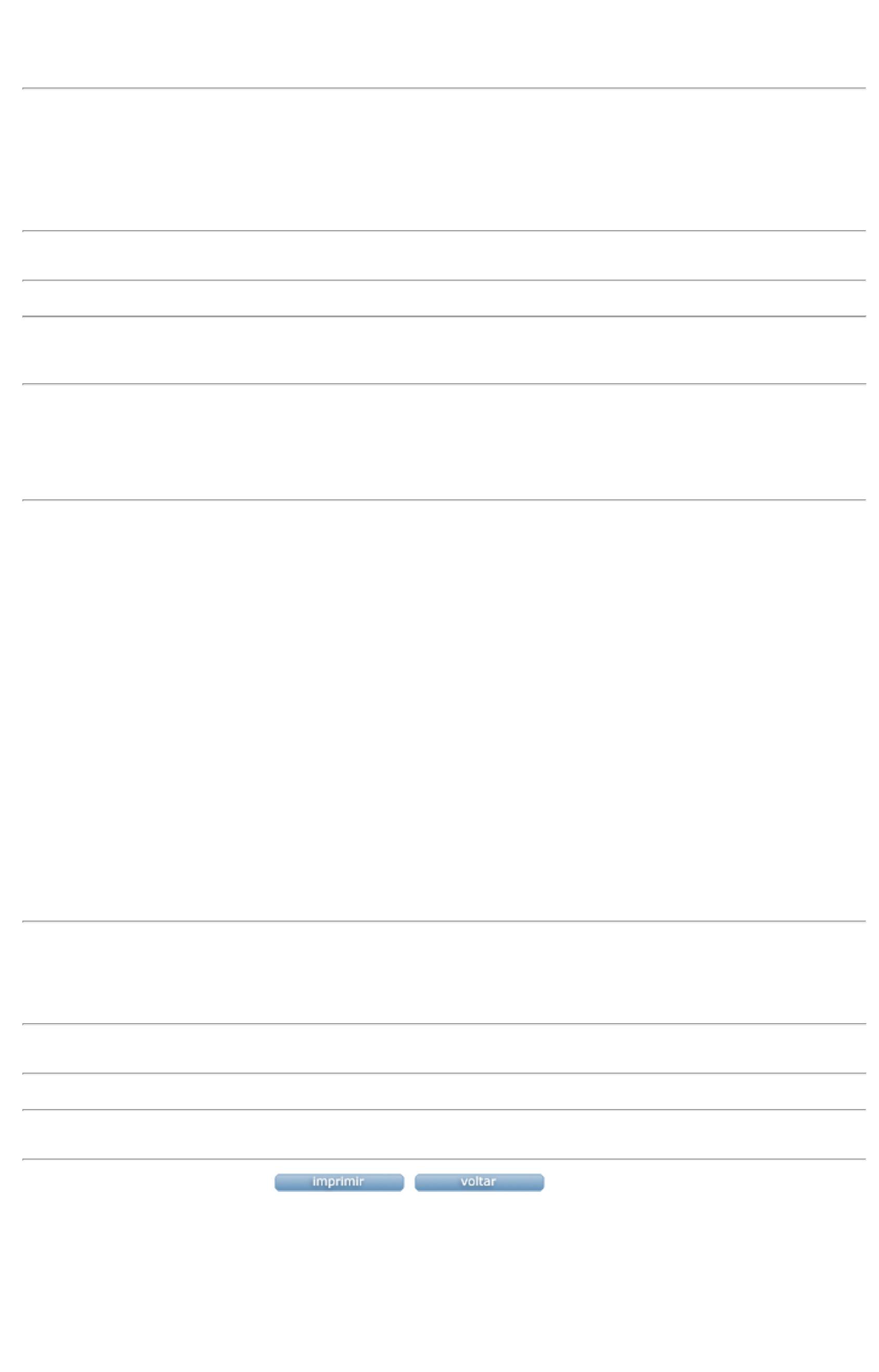 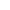 